Обработка изделий: Кромки фанеры закруглены и шлифованы, окрашены. Для окраски элементов из влагостойкой фанеры применяется водно-дисперсионное покрытие, устойчивое к атмосферному и химическому воздействию. На фанерных элементах нанесено стилизованное изображение износостойкими красками на UV-принтере. Финишное покрытие - водно-дисперсионный лак с добавлением биоцидной добавки НАНОСЕРЕБРО.Изделия из металла имеют плавные радиусы закругления и тщательную обработку швов. Для покрытия изделий из стали используется экологически чистое, обладающее хорошей устойчивостью к старению в атмосферных условиях, стабильностью цвета антикоррозийное, выдерживающее широкий диапазон температур, двойное порошковое окрашивание.В целях безопасности все отдельно выступающие детали и резьбовые соединения закрыты пластиковыми колпачками, края болтов закрыты пластиковыми заглушками.Закладные детали опорных стоек – двойное порошковое окрашивание.Соответствие стандартам: Все изделия ТМ СКИФ спроектированы и изготовлены согласно национальному стандарту РФ, а именно ГОСТ Р52169-2012, ГОСТ Р52168-2012.Оборудование изготовлено по чертежам и техническим условиям изготовителя и соответствует требованиям ТР ЕАЭС 042/2017.Паспорт на изделие: на русском языке, согласно ГОСТ Р 52301-2013, раздел 5.Гарантийный срок на изделия 12 месяцевНазначенный срок службы 10 лет.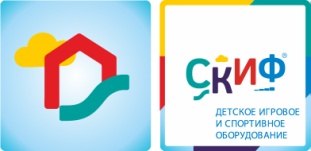 ДИК 1.001.08 КарапузДИК 1.001.08 КарапузДИК 1.001.08 КарапузКомплектацияКомплектацияКомплектацияКол-воЕдиница измеренияБашня Выполнены из четырёх клеёных брусьев, окрашенных в коричневый цвет,  не более 100х100 мм высота 1500 мм; пол из ламинированной фанеры, с антискользящим покрытием 780х780мм, толщиной 18мм; без крыши, кромки фанеры тщательно шлифованы. Отметка пола башен от планировочной отметки  площадки 750 мм3штГоркаСкат горки выполнен из нержавеющей стали t 1,5 мм-цельного листа, борта выполнены из влагостойкой фанеры толщиной 24 мм, кромки фанеры тщательно шлифованы, борта окрашены в синий цвет. Опорный каркас горки выполнен из профиля 40х25 и труб диаметром 32 мм (металл имеет плавные радиусы и тщательную обработку швов, покрыт порошковой краской в красный цвет). Стартовая площадка горки ограждена стальной  перекладиной из трубы диаметром 27 мм.2штОграждения башенЩиты из влагостойкой фанеры, толщиной 18 мм размерами 780х700, кромки фанеры тщательно шлифованы, щиты окрашены в зеленый цвет.2штДугообразный мостМост состоит из металлического сварного каркаса из трубы диаметром 32 мм и полосы 20х4, (металл имеет плавные радиусы и тщательную обработку швов, покрыт порошковой краской в красный цвет) и половиц из ламинированной антискользящей фанеры, размер 780х100х24мм. Общая длина моста 1500мм, ширина 780мм.1штЛестница миниЛестница состоит из бортов, выполненных из фанеры влагостойкой толщиной 24 мм, и трех ступенек, выполненных из ламинированной антискользящей фанеры, толщиной 18 мм, ширина ступней 560 мм. Пространство между ступенями закрыто экранами из влагостойкой фанеры толщиной 18 мм, между ступенью и экраном имеется щель для слива дождевой воды. Ступени и экраны вставляются в пазы бортов лестницы. Борта стягиваются двумя перемычками из стального профиля 15х15 мм. Лестница поставляется в собранном виде.1комплектПандусВыполнен из сварного каркаса из труб диаметром 32 мм и настила из ламинированной фанеры с антискользящим покрытием, толщиной  18 мм и тремя планками для упора. Металл окрашен порошковой краской, кромки фанеры тщательно обработаны и окрашены. Размер пандуса 780х1000х7501штПодвесной мостСостоит из половиц, выполненных из ламинированной антискользящей фанеры, размер 780х180х18мм, в количестве 5 шт. Половицы скреплёны между собой цепью и подвешенны на деталях подвеса, изготовленных из профиля 20х20 мм и пластины 100х40х3, к перилам из металла. Перила и деталь  подвеса покрыты порошковой краской в синий цвет. Общая длина моста 1500 мм, ширина 780 мм. Под половицами  имеется страховочный мост из ламинированной антискользящей фанеры крепящейся к стальному каркасу из трубы диаметром 32 мм.1штСкалолазСкалолаз состоит из щита из влагостойкой фанеры толщиной 18 мм, размер 780х750, с прорезями, покрашен в зеленый цвет. И стальной перемычки. Перемычка из трубы диаметром 32 мм. 1штШведская стенкаВыполнена из двух клеёных брусьев, окрашенных в коричневый цвет,  не более 100х100 мм высота 1500 мм и стальных перекладин диаметром 27 мм, шаг перекладин 300 мм., в комплекте - 4 шт.1комплектРукоходРукоход выполнены из труб диаметром 32, 27 мм, размером 580х1500 мм, шаг перекладин  300 мм, окрашен порошковой краской в синий цвет.1штОграждение мостаОграждение моста - сварная конструкция  из стальных  труб диаметром 27 мм и профиля 15х15 мм, размер 600х1500 (металл имеет плавные радиусы и тщательную обработку швов, покрыт порошковой краской в красный цвет). Комплект - 2шт1комплектГабариты (ДхШхВ), мм5910х3810х15005910х3810х15005910х3810х1500Зона безопасности, мм 8910х68508910х68508910х6850